Senhor Presidente do Conselho Regional de Medicina Veterinária do Estado da Bahia - CRMV-BA, A fim de exercer a profissão neste Estado, requer a:  Inscrição,  Inscrição Secundária, Transferência,  Reativação.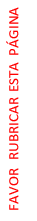 Estou ciente e autorizo o tratamento dos meus dados pessoais pelo CRMV-BA, que é condição indispensável para a prestação de serviços pelo órgão ou para o exercício dos meus direitos (Lei 13.709/2018 artigo 9° §3°). Os direitos do titular estão elencados no capítulo III artigo 17 e 18 da Lei 13.709/2018.Declaro, sob as penas da lei, que as informações aqui prestadas são a expressão da verdade.Dados Iniciais (Uso do CRMV-BA)Data de Inscrição: _____/______/_________ Inscrição Nº. _____________Categoria(  )VP     (  )VS      (  )ZP      (  )ZS1) DADOS PESSOAIS 1) DADOS PESSOAIS 1) DADOS PESSOAIS 1) DADOS PESSOAIS 1) DADOS PESSOAIS 1) DADOS PESSOAIS 1) DADOS PESSOAIS 1) DADOS PESSOAIS 1) DADOS PESSOAIS 1) DADOS PESSOAIS 1) DADOS PESSOAIS 1) DADOS PESSOAIS 1) DADOS PESSOAIS 1) DADOS PESSOAIS 1) DADOS PESSOAIS 1) DADOS PESSOAIS 1) DADOS PESSOAIS Nome CompletoNome CompletoNome CompletoNome CompletoNome CompletoNome CompletoNome CompletoNome CompletoNome CompletoNome CompletoNome CompletoSexo Masculino  FemininoSexo Masculino  FemininoSexo Masculino  FemininoSexo Masculino  FemininoSexo Masculino  FemininoSexo Masculino  FemininoData de NascimentoNaturalidade/UFNaturalidade/UFNaturalidade/UFNaturalidade/UFNaturalidade/UFNacionalidadeNacionalidadeNacionalidadeNacionalidadeNacionalidadeNacionalidadeEstado CivilEstado CivilEstado CivilEstado CivilEstado CivilDocumento de IdentidadeDocumento de IdentidadeÓrgão EmissorData de ExpediçãoCPFCPFCPFCPFCPFCPFTitulo de EleitorTitulo de EleitorTitulo de EleitorTitulo de EleitorTitulo de EleitorMilitarMilitarFormação Profissional Médico Veterinário ZootecnistaFormação Profissional Médico Veterinário ZootecnistaFormação Profissional Médico Veterinário ZootecnistaFormação Profissional Médico Veterinário ZootecnistaGrupo SangüíneoGrupo SangüíneoGrupo SangüíneoGrupo SangüíneoCertificado de ReservistaCertificado de ReservistaCertificado de ReservistaCertificado de ReservistaCertificado de ReservistaCertificado de ReservistaFaixa SalarialFaixa SalarialFaixa SalarialFiliação (Pai)Filiação (Pai)Filiação (Pai)Filiação (Pai)Filiação (Pai)Filiação (Mãe)Filiação (Mãe)Filiação (Mãe)Filiação (Mãe)Filiação (Mãe)Filiação (Mãe)Filiação (Mãe)Filiação (Mãe)Filiação (Mãe)Filiação (Mãe)Filiação (Mãe)Filiação (Mãe)2) ENDEREÇO RESIDENCIAL2) ENDEREÇO RESIDENCIAL2) ENDEREÇO RESIDENCIAL2) ENDEREÇO RESIDENCIAL2) ENDEREÇO RESIDENCIAL2) ENDEREÇO RESIDENCIAL2) ENDEREÇO RESIDENCIAL2) ENDEREÇO RESIDENCIAL2) ENDEREÇO RESIDENCIAL2) ENDEREÇO RESIDENCIAL2) ENDEREÇO RESIDENCIAL2) ENDEREÇO RESIDENCIAL2) ENDEREÇO RESIDENCIAL2) ENDEREÇO RESIDENCIAL2) ENDEREÇO RESIDENCIAL2) ENDEREÇO RESIDENCIAL2) ENDEREÇO RESIDENCIALEndereço (Rua, Número, Apto, Complemento, Caixa Postal)Endereço (Rua, Número, Apto, Complemento, Caixa Postal)Endereço (Rua, Número, Apto, Complemento, Caixa Postal)Endereço (Rua, Número, Apto, Complemento, Caixa Postal)Endereço (Rua, Número, Apto, Complemento, Caixa Postal)Endereço (Rua, Número, Apto, Complemento, Caixa Postal)Endereço (Rua, Número, Apto, Complemento, Caixa Postal)Endereço (Rua, Número, Apto, Complemento, Caixa Postal)Endereço (Rua, Número, Apto, Complemento, Caixa Postal)BairroBairroBairroBairroBairroBairroBairroBairroMunicípio/UFMunicípio/UFMunicípio/UFMunicípio/UFMunicípio/UFMunicípio/UFMunicípio/UFMunicípio/UFMunicípio/UFCEPCEPCEPCEPCEPCEPCEPCEPE-mailE-mailE-mailE-mailE-mailE-mailE-mailTelefone (com DDD)Telefone (com DDD)Telefone (com DDD)Telefone (com DDD)Telefone (com DDD)Telefone (com DDD)Celular (com DDD)Celular (com DDD)Celular (com DDD)3) ENDEREÇO PARA CORRESPONDÊNCIA3) ENDEREÇO PARA CORRESPONDÊNCIA3) ENDEREÇO PARA CORRESPONDÊNCIA3) ENDEREÇO PARA CORRESPONDÊNCIA3) ENDEREÇO PARA CORRESPONDÊNCIA3) ENDEREÇO PARA CORRESPONDÊNCIA3) ENDEREÇO PARA CORRESPONDÊNCIA3) ENDEREÇO PARA CORRESPONDÊNCIA3) ENDEREÇO PARA CORRESPONDÊNCIA3) ENDEREÇO PARA CORRESPONDÊNCIA3) ENDEREÇO PARA CORRESPONDÊNCIA3) ENDEREÇO PARA CORRESPONDÊNCIA3) ENDEREÇO PARA CORRESPONDÊNCIA3) ENDEREÇO PARA CORRESPONDÊNCIA3) ENDEREÇO PARA CORRESPONDÊNCIA3) ENDEREÇO PARA CORRESPONDÊNCIA3) ENDEREÇO PARA CORRESPONDÊNCIAEndereço (Rua, Número, Sala, Complemento, Caixa Postal)Endereço (Rua, Número, Sala, Complemento, Caixa Postal)Endereço (Rua, Número, Sala, Complemento, Caixa Postal)Endereço (Rua, Número, Sala, Complemento, Caixa Postal)Endereço (Rua, Número, Sala, Complemento, Caixa Postal)Endereço (Rua, Número, Sala, Complemento, Caixa Postal)Endereço (Rua, Número, Sala, Complemento, Caixa Postal)Endereço (Rua, Número, Sala, Complemento, Caixa Postal)Endereço (Rua, Número, Sala, Complemento, Caixa Postal)BairroBairroBairroBairroBairroBairroBairroBairroMunicípio/UFMunicípio/UFMunicípio/UFMunicípio/UFMunicípio/UFMunicípio/UFMunicípio/UFCEPCEPCEPCEPCEPCEPTelefone Comercial (com DDD)Telefone Comercial (com DDD)Telefone Comercial (com DDD)4) FORMAÇÃO UNIVERSITÁRIA4) FORMAÇÃO UNIVERSITÁRIA4) FORMAÇÃO UNIVERSITÁRIA4) FORMAÇÃO UNIVERSITÁRIA4) FORMAÇÃO UNIVERSITÁRIA4) FORMAÇÃO UNIVERSITÁRIA4) FORMAÇÃO UNIVERSITÁRIA4) FORMAÇÃO UNIVERSITÁRIA4) FORMAÇÃO UNIVERSITÁRIA4) FORMAÇÃO UNIVERSITÁRIA4) FORMAÇÃO UNIVERSITÁRIA4) FORMAÇÃO UNIVERSITÁRIA4) FORMAÇÃO UNIVERSITÁRIA4) FORMAÇÃO UNIVERSITÁRIA4) FORMAÇÃO UNIVERSITÁRIA4) FORMAÇÃO UNIVERSITÁRIA4) FORMAÇÃO UNIVERSITÁRIAUniversidadeUniversidadeUniversidadeUniversidadeUniversidadeUniversidadeUniversidadeUniversidadeUniversidadeData de Colação de GrauData de Colação de GrauData de Colação de GrauData de Colação de GrauData de Colação de GrauData de Colação de GrauData de Colação de GrauData de Colação de GrauFaculdade/EscolaFaculdade/EscolaFaculdade/EscolaFaculdade/EscolaFaculdade/EscolaFaculdade/EscolaFaculdade/EscolaCursoCursoCursoCursoCursoCursoCursoCursoCurso5) ATIVIDADE PROFISSIONAL5) ATIVIDADE PROFISSIONAL5) ATIVIDADE PROFISSIONAL5) ATIVIDADE PROFISSIONALEmpresaMunicípio/UFMunicípio/UFMunicípio/UFRamo de AtividadeRamo de AtividadeCarga Horária SemanalData de Admissão6) INSCRIÇÃO EM OUTRO CRMV6) INSCRIÇÃO EM OUTRO CRMV6) INSCRIÇÃO EM OUTRO CRMV6) INSCRIÇÃO EM OUTRO CRMV6) INSCRIÇÃO EM OUTRO CRMV6) INSCRIÇÃO EM OUTRO CRMV6) INSCRIÇÃO EM OUTRO CRMV6) INSCRIÇÃO EM OUTRO CRMV6) INSCRIÇÃO EM OUTRO CRMVCRMV NºUFUFCategoriaCategoriaData de InscriçãoData de CancelamentoData de CancelamentoCRMV NºUFUFCategoriaCategoriaData de InscriçãoData de CancelamentoData de Cancelamento7) APERFEIÇOAMENTO PROFISSIONAL7) APERFEIÇOAMENTO PROFISSIONAL7) APERFEIÇOAMENTO PROFISSIONAL7) APERFEIÇOAMENTO PROFISSIONAL7) APERFEIÇOAMENTO PROFISSIONAL7) APERFEIÇOAMENTO PROFISSIONAL7) APERFEIÇOAMENTO PROFISSIONAL7) APERFEIÇOAMENTO PROFISSIONALNívelNívelInstituição/EntidadeInstituição/EntidadeÁreaÁreaÁreaData de ConclusãoNívelNívelInstituição/EntidadeInstituição/EntidadeÁreaÁreaÁreaData de ConclusãoNívelNívelInstituição/EntidadeInstituição/EntidadeÁreaÁreaÁreaData de ConclusãoNívelNívelInstituição/EntidadeInstituição/EntidadeÁreaÁreaÁreaData de ConclusãoNívelNívelInstituição/EntidadeInstituição/EntidadeÁreaÁreaÁreaData de ConclusãoDataData__________________________________________________Assinatura do Profissional__________________________________________________Assinatura do Profissional__________________________________________________Assinatura do Profissional8) DA SESSÃO PLENÁRIA (Uso do CRMV-BA)8) DA SESSÃO PLENÁRIA (Uso do CRMV-BA)8) DA SESSÃO PLENÁRIA (Uso do CRMV-BA)8) DA SESSÃO PLENÁRIA (Uso do CRMV-BA)8) DA SESSÃO PLENÁRIA (Uso do CRMV-BA)Data da Aprovação da InscriçãoReunião PlenáriaReunião PlenáriaCarimbo e AssinaturaCarimbo e Assinatura9) OBSERVAÇÕES9) OBSERVAÇÕES9) OBSERVAÇÕES9) OBSERVAÇÕES9) OBSERVAÇÕESCarimbo do Funcionário Responsável e AssinaturaCarimbo do Funcionário Responsável e AssinaturaCarimbo do Funcionário Responsável e AssinaturaCarimbo do Funcionário Responsável e AssinaturaLocal e data